oXFORD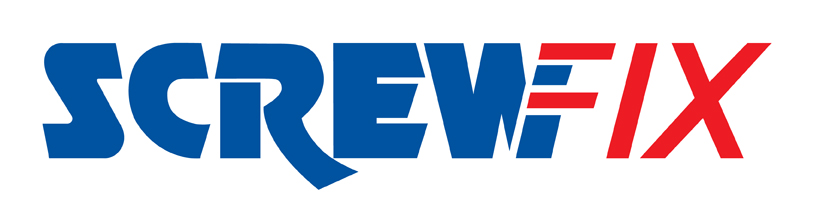 26th November 2018JOBS BOOST FOR MANSFIELD AS A NEW SCREWFIX STORES OPENSLeading trade retailer, Screwfix is set to open a new store in Mansfield, on Thursday 29th November in Old Mill Lane, Hallamway, Nottinghamshire NG19 9BG. The new branch will create 11 new jobs in the area and will help local tradespeople get what they need as quickly as possible to get the job done. Screwfix’s Mansfield Store Manager, Steve Davis, is proud of the contributions the new store has made to employment figures in the region: “We’ve created 11 new jobs and employed people from around the Mansfield area. Our new team includes people with all different levels of experience, focused on providing superb customer service to meet the needs of our busy trade customers. Everyone here is really looking forward to the store opening.”Tradespeople and serious DIYers are all invited to attend the opening and can demonstrate their professional skills in a free-to-enter competition. The winner will receive a 40in smart TV.Throughout the store’s launch celebration period from Thursday 29th November and through the weekend until Sunday 2nd December 2018, Screwfix will offer a 10% discount on all product ranges among other store specific special offers.Steve believes the store’s convenient location, extensive product range and ability to provide a Click & Collect service in as little as one minute from ordering, will be a real bonus to local tradespeople and DIY enthusiasts who need to get back to their jobs.“I’m confident we’ve got a great location here in Mansfield. My team and I have already been getting to know local businesses and tradespeople and look forward to working with these hardworking, friendly people.”The brand’s huge range of the latest innovative and affordable products and exceptional deals are also available online at www.screwfix.com, on Screwfix’s mobile site or over the phone on 03330 112 112.Visit the new Screwfix Mansfield store on Old Mill Lane, Hallamway, Nottinghamshire, NG19 9BGMonday to Friday 7am-8pm, Saturday 7am-6pm and Sunday 9am-4pm.-ENDS-Note to editorsScrewfix is part of Kingfisher plc, the international home improvement company, with 1,300 stores in 10 countries in Europe, Russia and Turkey. For further information go to www.kingfisher.com.Screwfix is convenient, straightforward and affordably-priced, helping its trade customers get the job done quickly, affordably and right first time. From power tools and work wear to cables and pipe fittings, Screwfix offers over 11,000 products available to pick up from over 600 stores nationwide. Over 32,000 products can be ordered over the phone, online or from a local store, with orders taken up until 8pm (weekdays) for next day delivery to home or site.Screwfix.com attracts 5 million visits per week.Store network is visited by 7.8m customers a year The Screwfix Click & Collect service which enables customers to pick-up their goods in as little as one minute after ordering online or over the phone, has already received more than 27 million orders.UK-based Screwfix Contact Centre open 24 hours a day, 7 days a week (including bank holidays) on 03330 112 112.See www.screwfix.com/stores for store opening information. World leading customer satisfaction levels.Screwfix was awarded Glassdoor’s Best Places to Work in 2017 and 2018.Screwfix was awarded Retail Week’s ‘Best Retailer over £250m’ and ‘Digital Pioneer’ awards in 2018For more information about Screwfix please visit our media centre: www.screwfixmedia.co.uk PRESS information: For more information, please contact:Screwfix Press OfficeTel: 01935 441706  E: Claire.hart@screwfix.com